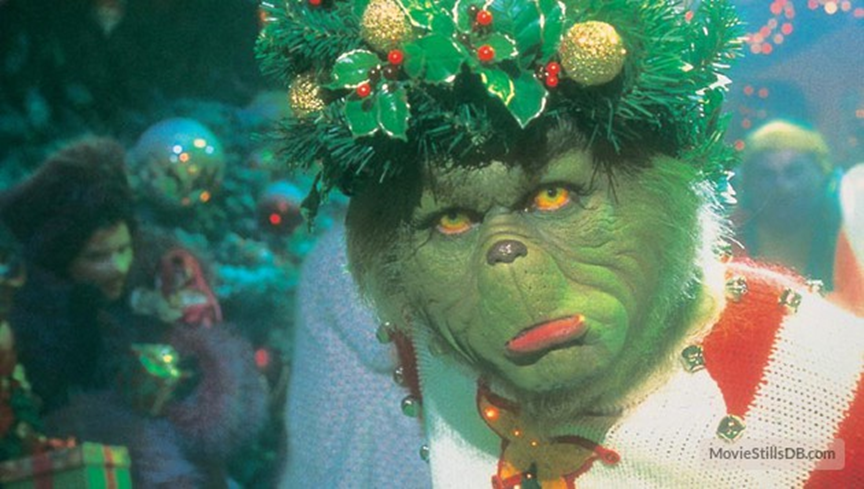 How the Grinch Stole ChristmasCome and watch the movie “The Grinch”- wear your jammies and bring your favorite blanket!When:  December 10, 2016 from 7:00-9:00pm	Where:  Saline Middle School Auditorium	Cost:  $3.00 per personThere will be a drawing for prizes.  Refreshments can be purchased before and during the movie.Sponsored by the SEAC committee